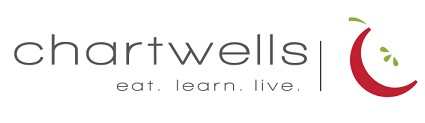 August 2021Dear Winchendon Public Schools, Students, Parents, and School Community:2021-2022 Meal Prices:Thank you! To the USDA for making all breakfasts and lunches free for all students in the 2021-2022 School Year.
**If your child is on free or reduced priced meals milk or water will cost $0.60 if purchased separately**NNutrisliceAn interactive online website and mobile app. for school menu and nutrition information! Parents and students can view our school breakfast and lunch menus at winchendonk12.nutrislice.com. Nutrislice allows users to view current menus, filter for allergies, and see nutrition information including Carb counts!BreakfastStart your day right with breakfast! Students who eat breakfast have more energy throughout the day, pay more attention in class, reduce their stress levels and change their overall attitude! All students on the free & reduced lunch program are eligible to receive a free or reduced ($0.00) priced breakfast. Paid breakfast is $0.00.Allergies are nothing to sneeze about!If your child has a food allergy and may need menu modification please contact Roman Ruzbasan, the director of dining services so that we can work with you, your child and the school’s nurse to start enjoying school lunch with us!DDistrict Charge Policy regarding School Meals:Parents/guardians must keep a positive balance in their child’s account at all times as no “charging” is allowed.Parents/guardian may sign up for the online payment system at w ww.myschoolbucks.com. This system can beused to set-up automatic low-balance notifications and allow parents to pre-pay for meals. Please, reference the local charge policy on the Winchendon Public Schools website. FFree & Reduced Priced MealsWinchendon Public Schools are requesting Parents, to please fill out new applications for the upcoming school year. They are online at winchendonk12.org., under the parent section, drop down to Chartwell’s and fill out the application online! This is necessary for the PEBT cards and for sports and academic programs and fees. There will be paper applications available at all local school offices.Free & Reduced priced meal applications are distributed at the school level. All students will need new applications submitted prior to October 14th! Effective October 15th your 2020-21 application status will no longer be valid. Please feel free to contact us at any time rruzbasan@winchendonk12.org or 978-616-1477Sincerely,Roman RuzbasanDining Services Director Winchendon Public SchoolsChartwells School Dining ServicesThis institution is an equal opportunity provider and employer.Breakfast$0.00  Lunch$0.00Reduced lunches$0.00Adult Lunch$4.00Milk$0.60